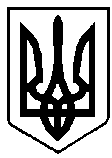 ВИКОНАВЧИЙ КОМІТЕТ вараської МІСЬКОЇ РАДИМайдан Незалежності .Вараш, Рівненська обл.,34403,  тел. /факс (03636) 2-45-19e-mail: rada@varash-rada.gov.ua  Код ЄДРПОУ 03315879П Р О Т О К О Л   №14засідання  виконавчого  комітету 							      Від  20 вересня 2021 року							Засідання розпочалося о 14.15 год.							Засідання закінчилося  о 14.50 год.	 					                Сесійна зала Присутні  на  засіданні члени виконкому:Мензул О.П. – міський голова, вів засіданняБойко С.В.Волинець М.С.Воскобойник І.С.Гаврилюк О.В.Денега С.В.Дерев’янчук Г.М. Ємельянов Я.В.Кульковець М.В.Онопрійчук О.В.Ординат О.Я.Павлишин П.Я.Руднік О.О.Стецюк Д.В.Хондока Р.В.Ярошик О.В.Відсутні: Бортнік А.А.Патейчук А.В.Федорук О.С.Яковчук Р.В.Взяли участь у засіданні:Базелюк О.П.	- начальник управління документообігу та     організаційної роботиБарабух І.Р.	- начальник управління економіки та розвитку громади виконавчого комітетуКачинська І.О.	- в.о. начальника відділу оборонно-мобілізаційної роботи виконавчого комітетуКорень О.М.	- начальник управління освіти виконавчого комітетуСамохіна О.М.	- в.о. начальника служби у справах дітей виконавчого комітетуТерехова А.В.	- завідувач сектору «Адміністративні послуги в галузі житлової субсидії та пільги» відділу «ЦНАП» департаменту соціального захисту та гідності виконавчого комітетуОшурко Г.В.	- завідувач сектору виплат соціальних допомог та компенсацій відділу пільг та компенсацій департаменту соціального захисту та гідності виконавчого комітетуШвець Н.В.	- завідувач сектору персоніфікованого обліку осіб, які мають право на пільги відділу пільг та компенсацій департаменту соціального захисту та гідності виконавчого комітетуЮщук Д.А.		- директор департаменту житлово-комунального 					господарства, майна та будівництва виконавчого комітетуПрисутні на засіданні:Войтович Н.С.		- т.в.о.директор КП «УК «Житлокомунсервіс» ВМРГребьонкін В.П.   		- начальник відділу інформаційної політики та 	комунікацій виконавчого комітетуДегтяр О.А.		- начальник ЦТПК ВП РАЕСЖданюк Р.В.		- директор КП «Бюро технічної інвентаризації» 					м.ВарашЗосимчук А.П.		- в.о. директора КНП «Вараська багатопрофільна 	лікарня»Сергійчук Ю.В.		- директор КП «Благоустрій»Стадник Н.О.		- директор КП «Перспектива»Тонкошкурий А.В.	- начальник відділу цивільного захисту населення 					управління безпеки та внутрішнього контролю 					виконавчого комітетуТрачук Ю.М.		- директор КП «Вараштепловодоканал»Яйченя В.А.		- заступник начальника управління безпеки та 						внутрішнього контролю виконавчого комітетуЖурналісти ТРК «Енергоатом»ПОРЯДОК ДЕННИЙ:	1. Про розгляд звіту щодо виконання фінансового плану комунального підприємства «Благоустрій» Вараської міської ради за ІІ квартал 2021 року(№271 від 18.08.2021).	2. Про розгляд звіту щодо виконання фінансового плану комунального підприємства «Бюро технічної інвентаризації» міста Вараш за ІІ квартал 2021 року 	(№272 від 18.08.2021).	3. Про розгляд звіту щодо виконання фінансового плану комунального підприємства «Міські електричні мережі» за ІІ квартал 2021 року (№273 від 18.08.2021).	4. Про розгляд звіту щодо виконання фінансового плану комунального підприємства «Вараштепловодоканал» Вараської міської ради за ІІ квартал 2021 року 	(№274 від 18.08.2021).	5. Про розгляд звіту щодо виконання фінансового плану комунального підприємства «Управляюча компанія «Житлокомунсервіс» Вараської міської ради за ІІ квартал 2021 року  (№275 від 18.08.2021).	6. Про розгляд звіту щодо виконання фінансового плану комунального некомерційного підприємства Вараської міської ради «Вараський центр первинної медичної допомоги» за ІІ квартал 2021 року (№276 від 18.08.2021).	7. Про розгляд звіту щодо виконання фінансового плану комунального некомерційного підприємства Вараської міської ради «Вараська багатопрофільна лікарня» за ІІ квартал 2021 року (№277 від 18.08.2021).	8. Про розгляд звіту щодо виконання фінансового плану комунального підприємства «Агентство нерухомості «Перспектива» за ІІ квартал 2021 року(№278 від 18.08.2021)	9. Про внесення змін до рішення виконавчого комітету від 30.03.2021 №67 «Про організацію та проведення в Вараській міській територіальній громаді призову громадян на строкову військову службу до Збройних Сил України та інших військових формувань у 2021 році» (№289 від 01.09.2021).	10. Про внесення змін до рішення виконавчого комітету від 20.01.2021 №3 «Про створення позаштатної постійно діючої військово-лікарської комісії Вараського міського територіального центру комплектування та соціальної підтримки» (№290 від 01.09.2021).	11. Про встановлення тарифів для КП «ВТВК» ВМР на послугу постачання теплової енергії та послугу постачання гарячої води з 01.10.2021 року (№281 від 27.08.2021).	12. Про продовження договору оренди нерухомого майна комунальної власності без проведення аукціону (№286 від 30.08.2021).	13. Про намір передачі в оренду нерухомого майна комунальної власності та включення об’єкта нерухомого майна до Переліку першого типу (№287 від 30.08.2021).	14. Про погодження продовження договору оренди комунального майна без проведення аукціону (№288 від 30.08.2021).	15. Про погодження продовження договору оренди комунального майна за результатами проведення аукціону (№291 від 02.09.2021).	16. Про погодження продовження договору оренди комунального майна за результатами проведення аукціону	 (№292 від 02.09.2021).	17. Про державну реєстрацію переходу права комунальної власності на об’єкт нерухомого майна (№293 від 03.09.2021).	18. Про державну реєстрацію права комунальної власності на об’єкт нерухомого майна (№294 від 03.09.2021).	19. Про прийняття на квартирний облік громадянина Романова А.А. (№295 від 03.09.2021).	20. Про зняття з квартирного обліку громадянина Бабчаніка В.А. (№296 від 03.09.2021). 	21. Про надання жилого приміщення Яцушкевичу С.І.  (№297 від 03.09.2021).	22. Про надання жилого приміщення Бігуну С.В. (№298 від 03.09.2021).	23. Про надання жилого приміщення Новаку І.О. (№299 від 03.09.2021).	24. Про виключення жилого приміщення з числа службових (№300 від 03.09.2021).	25. Про затвердження списків черг працівників ВП «РАЕС» ДП НАЕК «Енергоатом», які потребують поліпшення житлових умов  (№301 від 03.09.2021).	26. Про прийняття на квартирний облік громадянина Холдаша А.Л. (№302 від 03.09.2021).	27. Про прийняття на квартирний облік громадянина Тхорика М.Ф. (№303 від 03.09.2021).	28. Про внесення змін до рішення виконавчого комітету Вараської міської ради від 20.01.2021 № 8 «Про утворення комісії з питань призначення (відновлення) соціальних виплат внутрішньо переміщеним особам та затвердження Положення про неї»	 (№309 від 09.09.2021).	29. Про надання дозволу громадянам -----------на вчинення правочину (№311 від 15.09.2021).	30. Про надання дозволу громадянам -------------на вчинення правочину (№312 від 15.09.2021).Голосували за основу: за – 13; проти – 0; утримались – 0.Мензул О.П., міський голова, запропонував зняти з порядку денного  питання за №№ 1, 2, 3, 4, 5, 6, 7, 8.Голосували за пропозицію: за – 13; проти – 0; утримались – 0.ВИРІШИЛИ: виключити дані питання з порядку денного.	На засіданні з’явився член виконавчого комітету Дерев’янчук Г.М.Мензул О.П., міський голова, за пропозицією керівників структурних підрозділів виконавчого комітету, запропонував внести до порядку денного додатково  питання:	1. Про виділення коштів з резервного фонду бюджету Вараської міської територіальної громади (№321 від 17.09.2021).Голосували за пропозицію: за – 14; проти – 0; утримались – 0.	2. Про початок опалювального періоду 2021/2022 років у м. Вараш (№325 від 20.09.2021).Голосували за пропозицію: за – 14; проти – 0; утримались – 0.	3. Про внесення змін до договору оренди нерухомого майна, що належить до комунальної власності, від 08.09.2021 року(№322 від 17.09.2021).Голосували за пропозицію: за – 14; проти – 0; утримались – 0.	4. Про внесення змін до договору оренди нерухомого майна, що належить до комунальної власності, №4340-ДОМ-16-21 від 06.09.2021 року (№323 від 17.09.2021).Голосували за пропозицію: за – 14; проти – 0; утримались – 0.	5. Про редакційне уточнення найменування об’єкта будівництва визначеного рішенням Вараської міської ради від 20.08.2021 №609 «Про внесення змін до бюджету Вараської міської територіальної громади на 2021 рік (17532000000) код бюджету» (№326 від 20.09.2021).Голосували за пропозицію: за – 14; проти – 0; утримались – 0.	6. Про утворення комісії по визначенню кандидатур на присвоєння почесного звання України «Мати-героїня» (№310 від 13.09.2021).Голосували за пропозицію: за – 14; проти – 0; утримались – 0.	7. Про внесення змін до рішення виконавчого комітету від 08.07.2021 №230 «Про затвердження складу громадської комісії з житлових питань при виконавчому комітеті Вараської міської ради» 	(№315 від 17.09.2021).Голосували за пропозицію: за – 14; проти – 0; утримались – 0.	8. Про внесення змін до рішення виконавчого комітету від 30.03.2021 №90 «Про утворення комісії щодо розгляду заяв про виплату адресної допомоги на придбання житла для учасників АТО/ООС, членів сім’ї загиблого (померлого) учасника АТО/ООС на умовах спів фінансування (№316 від 17.09.2021).Голосували за пропозицію: за – 14; проти – 0; утримались – 0.	9. Про внесення змін до рішення виконавчого комітету від 06.09.2021 №278 «Про затвердження мережі закладів дошкільної, загальної середньої та позашкільної освіти Вараської міської територіальної громади» (№327 від 20.09.2021).Голосували за пропозицію: за – 14; проти – 0; утримались – 0.	10. Про надання дозволу громадянам ------ на вчинення правочину (№314 від 16.09.2021).Голосували за пропозицію: за – 14; проти – 0; утримались – 0.	11. Про надання статусу дитини,   позбавленої батьківського піклування, малолітній -----	(№317 від 17.09.2021).Голосували за пропозицію: за – 14; проти – 0; утримались – 0.	12. Про встановлення опіки над малолітньою дитиною, позбавленою батьківського піклування, ----------- та призначення опікуном громадянку----	 (№318 від 17.09.2021).Голосували за пропозицію: за – 14; проти – 0; утримались – 0.	13. Про встановлення опіки над малолітньою дитиною, позбавленою батьківського піклування, ---та призначення опікуном громадянку ----(№319 від 17.09.2021).Голосували за пропозицію: за – 14; проти – 0; утримались – 0.ВИРІШИЛИ: включити дані питання до порядку денного.Голосували за порядок денний в цілому: за–14; проти–0; утримались–0.СЛУХАЛИ: 1. Про внесення змін до рішення виконавчого комітету від 30.03.2021 №67 «Про організацію та проведення в Вараській міській територіальній громаді призову громадян на строкову військову службу до Збройних Сил України та інших військових формувань у 2021 році»Доповідала: І. Качинська, в.о. начальника відділу оборонно-мобілізаційної роботи виконавчого комітетуВИСТУПИВ: О. МензулГолосували: за – 14; проти – 0; утримались – 0.ВИРІШИЛИ: рішення №285 додається.	На засіданні з’явилися члени виконавчого комітету Павлишин П.Я., Бойко С.В.СЛУХАЛИ: 2. Про внесення змін до рішення виконавчого комітету від 20.01.2021 №3 «Про створення позаштатної постійно діючої військово-лікарської комісії Вараського міського територіального центру комплектування та соціальної підтримки»Доповідала: І. Качинська, в.о. начальника відділу оборонно-мобілізаційної роботи виконавчого комітетуГолосували: за – 16; проти – 0; утримались – 0.ВИРІШИЛИ: рішення №286 додається.СЛУХАЛИ: 3. Про встановлення тарифів для КП «ВТВК» ВМР на послугу постачання теплової енергії та послугу постачання гарячої води з 01.10.2021 рокуДоповідав: Д. Ющук, директор департаменту житлово-комунального 				господарства, майна та будівництва виконавчого комітетуВИСТУПИЛИ: Г.Дерев’янчук, О.Мензул, Ю.ТрачукГолосували: за – 15; проти – 0; утримались – 1.ВИРІШИЛИ: рішення №287 додається.СЛУХАЛИ: 4. Про продовження договору оренди нерухомого майна комунальної власності без проведення аукціону Доповідав: Д. Ющук, директор департаменту житлово-комунального 				господарства, майна та будівництва виконавчого комітетуГолосували: за – 16; проти – 0; утримались – 0.ВИРІШИЛИ: рішення №288 додається.СЛУХАЛИ: 5. Про намір передачі в оренду нерухомого майна комунальної власності та включення об’єкта нерухомого майна до Переліку першого типу Доповідав: Д. Ющук, директор департаменту житлово-комунального 				господарства, майна та будівництва виконавчого комітетуГолосували: за – 16; проти – 0; утримались – 0.ВИРІШИЛИ: рішення №289 додається.СЛУХАЛИ: 6. Про погодження продовження договору оренди комунального майна без проведення аукціонуДоповідав: Д. Ющук, директор департаменту житлово-комунального 				господарства, майна та будівництва виконавчого комітетуГолосували: за – 16; проти – 0; утримались – 0.ВИРІШИЛИ: рішення №290 додається.СЛУХАЛИ: 7. Про погодження продовження договору оренди комунального майна за результатами проведення аукціонуДоповідав: Д. Ющук, директор департаменту житлово-комунального 				господарства, майна та будівництва виконавчого комітетуГолосували: за – 16; проти – 0; утримались – 0.ВИРІШИЛИ: рішення №291 додається.СЛУХАЛИ: 8. Про погодження продовження договору оренди комунального майна за результатами проведення аукціону Доповідав: Д. Ющук, директор департаменту житлово-комунального 				господарства, майна та будівництва виконавчого комітетуГолосували: за – 16; проти – 0; утримались – 0.ВИРІШИЛИ: рішення №292 додається.СЛУХАЛИ: 9. Про державну реєстрацію переходу права комунальної власності на об’єкт нерухомого майнаДоповідав: Д. Ющук, директор департаменту житлово-комунального 				господарства, майна та будівництва виконавчого комітетуГолосували: за – 16; проти – 0; утримались – 0.ВИРІШИЛИ: рішення №293 додається.СЛУХАЛИ: 10. Про державну реєстрацію права комунальної власності на об’єкт нерухомого майнаДоповідав: Д. Ющук, директор департаменту житлово-комунального 				господарства, майна та будівництва виконавчого комітетуГолосували: за – 16; проти – 0; утримались – 0.ВИРІШИЛИ: рішення №294 додається.СЛУХАЛИ: 11. Про прийняття на квартирний облік громадянина      Романова А.А.Доповідала: А. Терехова, завідувач сектору «Адміністративні послуги в галузі житлової субсидії та пільги» відділу «ЦНАП» департаменту соціального захисту та гідності виконавчого комітетуГолосували: за – 16; проти – 0; утримались – 0.ВИРІШИЛИ: рішення №295 додається.СЛУХАЛИ: 12. Про зняття з квартирного обліку громадянина Бабчаніка В.А.Доповідала: А. Терехова, завідувач сектору «Адміністративні послуги в галузі житлової субсидії та пільги» відділу «ЦНАП» департаменту соціального захисту та гідності виконавчого комітетуГолосували: за – 16; проти – 0; утримались – 0.ВИРІШИЛИ: рішення №296 додається.СЛУХАЛИ: 13. Про надання жилого приміщення Яцушкевичу С.І.Доповідала: А. Терехова, завідувач сектору «Адміністративні послуги в галузі житлової субсидії та пільги» відділу «ЦНАП» департаменту соціального захисту та гідності виконавчого комітетуГолосували: за – 16; проти – 0; утримались – 0.ВИРІШИЛИ: рішення №297 додається.СЛУХАЛИ: 14. Про надання жилого приміщення Бігуну С.В.Доповідала: А. Терехова, завідувач сектору «Адміністративні послуги в галузі житлової субсидії та пільги» відділу «ЦНАП» департаменту соціального захисту та гідності виконавчого комітетуГолосували: за – 16; проти – 0; утримались – 0.ВИРІШИЛИ: рішення №298 додається.СЛУХАЛИ: 15. Про надання жилого приміщення Новаку І.О.Доповідала: А. Терехова, завідувач сектору «Адміністративні послуги в галузі житлової субсидії та пільги» відділу «ЦНАП» департаменту соціального захисту та гідності виконавчого комітетуГолосували: за – 16; проти – 0; утримались – 0.ВИРІШИЛИ: рішення №299 додається.СЛУХАЛИ: 16. Про виключення жилого приміщення з числа службовихДоповідала: А. Терехова, завідувач сектору «Адміністративні послуги в галузі житлової субсидії та пільги» відділу «ЦНАП» департаменту соціального захисту та гідності виконавчого комітетуВИСТУПИЛИ: Г.Дерев’янчук, М.ВолинецьГолосували: за – 16; проти – 0; утримались – 0.ВИРІШИЛИ: рішення №300 додається.СЛУХАЛИ: 17. Про затвердження списків черг працівників ВП «РАЕС» ДП НАЕК «Енергоатом», які потребують поліпшення житлових умовДоповідала: А. Терехова, завідувач сектору «Адміністративні послуги в галузі житлової субсидії та пільги» відділу «ЦНАП» департаменту соціального захисту та гідності виконавчого комітетуГолосували: за – 16; проти – 0; утримались – 0.ВИРІШИЛИ: рішення №301 додається.СЛУХАЛИ: 18. Про прийняття на квартирний облік громадянина       Холдаша А.Л. Доповідала: А. Терехова, завідувач сектору «Адміністративні послуги в галузі житлової субсидії та пільги» відділу «ЦНАП» департаменту соціального захисту та гідності виконавчого комітету Голосували: за – 16; проти – 0; утримались – 0.ВИРІШИЛИ: рішення №302 додається.СЛУХАЛИ: 19. Про прийняття на квартирний облік громадянина        Тхорика М.Ф.Доповідала: А. Терехова, завідувач сектору «Адміністративні послуги в галузі житлової субсидії та пільги» відділу «ЦНАП» департаменту соціального захисту та гідності виконавчого комітету Голосували: за – 16; проти – 0; утримались – 0.ВИРІШИЛИ: рішення №303 додається.СЛУХАЛИ: 20. Про внесення змін до рішення виконавчого комітету Вараської міської ради від 20.01.2021 № 8 «Про утворення комісії з питань призначення (відновлення) соціальних виплат внутрішньо переміщеним особам та затвердження Положення про неї»	Доповідала: Г. Ошурко, завідувач сектору виплат соціальних допомог та компенсацій відділу пільг та компенсацій департаменту соціального захисту та гідності виконавчого комітетуГолосували: за – 16; проти – 0; утримались – 0.ВИРІШИЛИ: рішення №304 додається.СЛУХАЛИ: 21. Про виділення коштів з резервного фонду бюджету Вараської міської територіальної громадиДоповідала: І. Барабух, начальник управління економіки та розвитку громади виконавчого комітетуГолосували: за – 16; проти – 0; утримались – 0.ВИРІШИЛИ: рішення №305 додається.СЛУХАЛИ: 22. Про початок опалювального періоду 2021/2022 років у         м. ВарашДоповідав: Д. Ющук, директор департаменту житлово-комунального 				господарства, майна та будівництва виконавчого комітетуГолосували: за – 16; проти – 0; утримались – 0.ВИРІШИЛИ: рішення №306 додається.СЛУХАЛИ: 23. Про внесення змін до договору оренди нерухомого майна, що належить до комунальної власності, від 08.09.2021 рокуДоповідав: Д. Ющук, директор департаменту житлово-комунального 				господарства, майна та будівництва виконавчого комітетуГолосували: за – 16; проти – 0; утримались – 0.ВИРІШИЛИ: рішення №307 додається.СЛУХАЛИ: 24. Про внесення змін до договору оренди нерухомого майна, що належить до комунальної власності, №4340-ДОМ-16-21 від 06.09.2021 рокуДоповідав: Д. Ющук, директор департаменту житлово-комунального 				господарства, майна та будівництва виконавчого комітетуВИСТУПИВ: Г.Дерев’янчукГолосували: за – 16; проти – 0; утримались – 0.ВИРІШИЛИ: рішення №308 додається.СЛУХАЛИ: 25. Про редакційне уточнення найменування об’єкта будівництва визначеного рішенням Вараської міської ради від 20.08.2021 №609 «Про внесення змін до бюджету Вараської міської територіальної громади на 2021 рік (17532000000) код бюджету»Доповідав: Д. Ющук, директор департаменту житлово-комунального 				господарства, майна та будівництва виконавчого комітетуГолосували: за – 16; проти – 0; утримались – 0.ВИРІШИЛИ: рішення №309 додається.СЛУХАЛИ: 26. Про утворення комісії по визначенню кандидатур на присвоєння почесного звання України «Мати-героїня»Доповідала: Н. Швець, завідувач сектору персоніфікованого обліку осіб, які мають право на пільги відділу пільг та компенсацій департаменту соціального захисту та гідності виконавчого комітетуГолосували: за – 16; проти – 0; утримались – 0.ВИРІШИЛИ: рішення №310 додається.СЛУХАЛИ: 27. Про внесення змін до рішення виконавчого комітету від 08.07.2021 №230 «Про затвердження складу громадської комісії з житлових питань при виконавчому комітеті Вараської міської ради»Доповідала: А. Терехова, завідувач сектору «Адміністративні послуги в галузі житлової субсидії та пільги» відділу «ЦНАП» департаменту соціального захисту та гідності виконавчого комітету Голосували: за – 16; проти – 0; утримались – 0.ВИРІШИЛИ: рішення №311 додається.СЛУХАЛИ: 28. Про внесення змін до рішення виконавчого комітету від 30.03.2021 №90 «Про утворення комісії щодо розгляду заяв про виплату адресної допомоги на придбання житла для учасників АТО/ООС, членів сім’ї загиблого (померлого) учасника АТО/ООС на умовах спів фінансуванняДоповідала: А. Терехова, завідувач сектору «Адміністративні послуги в галузі житлової субсидії та пільги» відділу «ЦНАП» департаменту соціального захисту та гідності виконавчого комітету Голосували: за – 16; проти – 0; утримались – 0.ВИРІШИЛИ: рішення №312 додається.СЛУХАЛИ: 29. Про внесення змін до рішення виконавчого комітету від 06.09.2021 №278 «Про затвердження мережі закладів дошкільної, загальної середньої та позашкільної освіти Вараської міської територіальної громади»Доповідала: О. Корень, начальник управління освіти виконавчого комітетуГолосували: за – 16; проти – 0; утримались – 0.ВИРІШИЛИ: рішення №313 додається.СЛУХАЛИ: 30. Про надання дозволу громадянам ---- на вчинення правочинуДоповідала: О. Самохіна, в.о. начальника служби у справах дітей виконавчого комітетуГолосували: за – 16; проти – 0; утримались – 0.ВИРІШИЛИ: рішення №314 додається.СЛУХАЛИ: 31. Про надання статусу дитини,   позбавленої батьківського піклування, малолітній ----Доповідала: О. Самохіна, в.о. начальника служби у справах дітей виконавчого комітетуГолосували: за – 16; проти – 0; утримались – 0.ВИРІШИЛИ: рішення №315 додається.СЛУХАЛИ: 32. Про встановлення опіки над малолітньою дитиною, позбавленою батьківського піклування, ----та призначення опікуном громадянку -----Доповідала: О. Самохіна, в.о. начальника служби у справах дітей виконавчого комітетуГолосували: за – 16; проти – 0; утримались – 0.ВИРІШИЛИ: рішення №316 додається.СЛУХАЛИ: 33. Про встановлення опіки над малолітньою дитиною, позбавленою батьківського піклування, ---- та призначення опікуном громадянку ----- Доповідала: О. Самохіна, в.о. начальника служби у справах дітей виконавчого комітетуГолосували: за – 16; проти – 0; утримались – 0.ВИРІШИЛИ: рішення №317 додається.СЛУХАЛИ: 34. Про надання дозволу громадянам ---- на вчинення правочинуДоповідала: О. Самохіна, в.о. начальника служби у справах дітей виконавчого комітетуГолосували: за – 16; проти – 0; утримались – 0.ВИРІШИЛИ: рішення №318 додається.СЛУХАЛИ: 35. Про надання дозволу громадянам ------ на вчинення правочинуДоповідала: О. Самохіна, в.о. начальника служби у справах дітей виконавчого комітетуГолосували: за – 16; проти – 0; утримались – 0.ВИРІШИЛИ: рішення №319 додається.Міський голова				Олександр МЕНЗУЛ